Střední odborné učiliště Uherský Brod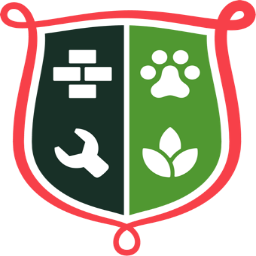 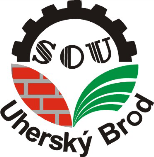 Svat. Čecha 1110, 688 01 Uherský Brod			   POTVRZENÍbankovního ústavu pro svého klienta, který tímto tiskopisem dává svolení své bance k měsíčním úhradám za stravné ze svého účtu, a to inkasem.Základní informace o organizaci, která bude inkasovat:Střední odborné učiliště Uherský Brod, Svat. Čecha 1110Telefon: 572 613 141Bankovní ústav: ČSOB Uherský BrodČíslo účtu: 124232268/0300Základní informace o strávníkovi:Jméno a přímení:       			      …………………………………………………………………………………..Třída ve školním roce 2023/2024, obor:       …………………………………………………………………………………..Adresa: 				      …………………………………………………………………………………..Telefonní číslo, email:                                       …………………………………………………………………………………..Bankovní účet:			                     …………………………………………………………………………………..V případě, že svolení s inkasem zakládáte sami prostřednictvím internetového bankovnictví, stačí Váš podpis (není nutné razítko banky).Datum:		                  	                          Razítko a podpis ověřující existenci zadaného účtuStřední odborné učiliště Uherský BrodSvat. Čecha 1110, 688 01 Uherský Brod			   POTVRZENÍbankovního ústavu pro svého klienta, který tímto tiskopisem dává svolení své bance k měsíčním úhradám za stravné ze svého účtu, a to inkasem.Základní informace o organizaci, která bude inkasovat:Střední odborné učiliště Uherský Brod, Svat. Čecha 1110Telefon: 572 613 141Bankovní ústav: ČSOB Uherský BrodČíslo účtu: 124232268/0300Základní informace o strávníkovi:Jméno a přímení:       			      …………………………………………………………………………………..Třída ve školním roce 2023/2024, obor:       …………………………………………………………………………………..Adresa: 				      …………………………………………………………………………………..Telefonní číslo, email:                                       …………………………………………………………………………………..Bankovní účet:			                    …………………………………………………………………………………..V případě, že svolení s inkasem zakládáte sami prostřednictvím internetového bankovnictví, stačí Váš podpis (není nutné razítko banky).Datum:		                  	                                 Razítko a podpis ověřující existenci zadaného účtu